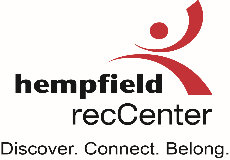 MEMBERSHIP APPLICATIONName: _______________________________________	Date of Birth: _____/_____ /______                Age: __________ Address:	City: _______________________ Zip Code: ________________Municipality: East Hempfield _______ West Hempfield _______ Mountville _____ East Petersburg _____ Non-Resident _______Phone:  Home ____________________ Cell ____________________ Email: ____________________________________Emergency Contact (Name, Phone, Relation):	How did you find out about Hempfield recCenter? *	*If referred by a member, please list the member’s name: 	Membership Category:    Individual ____ Couple ____ Family ____ Senior Individual ____ Senior Couple ____Additional Family Members:   (if couple, senior couple, or family membership): Name:	Date of Birth:	Age:Membership Type:   Fitness/Pool _________ Tennis _________   Combo Gold (Fitness/Pool/Tennis) _________		         Student (1 month) _____Student (4-month) _____Other________EFT MONTHLY DRAFT______________                         ANNUAL MEMBERSHIP: PAID IN FULL________________RELEASE OF LIABILITY – Please Read CarefullyI have read and agree to abide by the Rules and Regulations of the Hempfield recCenter which are subject to change without prior notice and are incorporated herein by reference and binding on myself and all members listed above.  I give Hempfield recCenter permission to use pictures or videos of myself or any member listed above for promotional purposes.  I understand that physical exertion and participation in recreational and fitness activities involves inherent and other risks including, but not limited to, bodily injury, death, and property loss.  I, ON BEHALF OF MYSELF AND EACH MEMBER LISTED ABOVE, EXPRESSLY AND VOLUNTARILY ACCEPT AND ASSUME THE RISKS OF, AND HEREBY UNCONDITIONALLY RELEASE HEMPFIELD RECCENTER and ITS owners, directors, officers, employees, and agents, AND EACH OF THEIR RESPECTIVE HEIRS, SUCCESSORS, ASSIGNS, AND REPRESENTATIVES (collectively, the “Releasees”) FROM ANY AND ALL LOSSES, COSTS, LIABILITIES, EXPENSES, AND CLAIMS (PAST, PRESENT, OR FUTURE) OF ANY NATURE THAT MAY BE ASSERTED BY ME THAT IN ANY WAY ARISE FROM OR RELATE TO PARTICIPATION IN ANY HEMPFIELD RECCENTER PROGRAM OR USE OF ANY HEMPFIELD RECCENTER PROPERTY BY MYSELF OR ANY MEMBER LISTED ABOVE, REGARDLESS OF WHETHER THE LOSS, COST, LIABILITY, EXPENSE, OR CLAIM ARISES OUT OF INHERENT, FORESEEABLE, OR REASONABLY EXPECTED RISKS AND REGARDLESS OF ANY NEGLIGENCE OF ANY RELEASEE.  I agree to indemnify and hold each Releasee harmless from and against any and all loss, cost, liability, or expense of any nature (including, but in no way limited to, attorney fees), whether or not involving a third-party claim, incurred by any Releasee and in any way arising from or related to: (a) participation in any Hempfield recCenter program or use of any Hempfield recCenter property by myself or any member listed above; (b) any attempt by myself, any member listed above, or any other party to challenge the validity or enforceability of this Release; or (c) any refusal by myself, any individual listed above, or any other party to fully honor any of the provisions of the Release.  This Release shall remain in effect indefinitely. I have read and fully understand this Release and am signing willingly, intelligently, and voluntarily, and with the intent that this Release will be legally binding on myself and my heirs, successors, assigns, and representatives.ALL MEMBERSHIPS ARE NON-REFUNDABLEPrint Name: ______________________________ Signature: _____________________________ Date: ___ /___ /______Parent’s Name: ___________________________ Parent’s Signature: ______________________ Date: ___ /___ /______Applicants ages 17 and younger must have this form signed by a Parent or Legal GuardianRULES AND REGULATIONSMemberships:Family or couple memberships consist of immediate family members residing in the same household.  Family memberships consists of 2 adults and dependents 22 years of age or under. All members entering the Hempfield recCenter must present membership cards at the front desk.  Replacement cards are $5.00.Lending membership or program cards to others is strictly forbidden.The fee for guests is $10.00.All memberships are non-transferable and non-refundable.Memberships may be frozen for up to 3 months in a 12-month period. Medical freezes may extend longer with a doctor’s note. Annual memberships will not extend longer than 3 months for a non-medical freeze.All annual EFT memberships are for 1 year and automatically continue on a month-to-month basis.  Cancelling within the first 12 months of the contract will result in one additional month’s payment.There is a $36.00 charge for returned checks or insufficient funds.  Use of the Facility: Members may use the gymnasium only during non-scheduled times.  See the front desk staff for gymnasium availability.Children may not be left unattended unless they are registered in a specific program.  Children ages 2-12 must remain in Kids Corner, unless accompanied by an adult.Hempfield recCenter is not responsible for lost or stolen property.  Theft reports & accident/incident reports should be made at the front desk.Alcoholic beverages are not permitted on the premises unless provided by Hempfield recCenter at designated events.Illegally carrying or concealing a weapon or any device or object that may be used as a weapon into Hempfield recCenter is prohibited.Any form of harassment or intimidation or any type of menacing behavior is prohibited.Sexually explicit or offensive conversation or behavior or any sexual contact with another person is prohibited.Inappropriate, immodest, or sexually revealing attire, as determined by staff, is prohibited.Fitness Center:Teens ages 11-15 joining the fitness center must schedule an orientation with our Fitness Staff before first time usage.Members are required to disinfect equipment after each use and return equipment to proper storage.Proper footwear (rubberized soles and closed toes) must be worn at all times.Tennis: Tennis court reservations can be made up to 7 days in advance by calling or visiting the front desk staff.  A 12-hour notice is required when canceling reservations. If notice is not given, the person who made the reservation will be billed for the court cost.  In case of inclement weather when a 12-hour notice is not possible, please notify the front desk as soon as possible.Fees must be paid in advance for all programs, court time, lesson programs.Members are asked not to step onto their assigned court until the buzzer sounds to signal the start of their reservation.  For continued play, check court reservations at the front desk.Random or contracts playing until closing will have a maximum of 15 minutes to use locker-room facility. Sauna and steam rooms will be shut down.All random tennis reservations will pay random court time rates. We reserve the right to move any random and contract tennis court reservations for tournaments or special events.Passes for unlimited court time must sync up with a current annual tennis membership. Fees will be prorated if necessary.Pool: Diapers are not permitted in either pool.  Infants and toddlers MUST wear a swim diaper.Hempfield recCenter is not responsible for the supervision of small children. Children wearing any type of flotation device and all children ages 12 and under must be accompanied by an adult at all times when using the indoor, wading, or feature pool. Children must pass a swim test in order to swim without adult supervision. Please see Pool Rules for additional rules and informationFailure to abide by the Rules and Regulations established by Hempfield recCenter may result in suspension or termination of your membership privileges.  All policies are subject to change without prior notice.  Any changes will be posted throughout the facility.  Copies of these Rules and Regulations are available at the front desk.